SASKATCHEWAN COVID-19 PANDEMIC OPERATIONAL 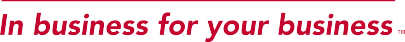 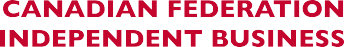 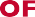 PLAN TEMPLATE We are pleased to send you a copy of the CFIB’s PANDEMIC Operational Plan Template. This is a simple Word document which you can customize to suit your needs. This guidance document provides basic information only. It is not intended to take the place of medical advice, diagnosis, or treatment of legal advice. It is advised to consult with your local public health unit regarding specific questions.Read the Government of Saskatchewan’s State of Emergency and Public Health Orders for up-to-date information for which businesses can operate. If your business is permitted to operate or re-open, it must comply with the applicable guidelines set out in the State of Emergency and Public Health Orders. If your business requires PPE to resume operations safely, the provincial government has compiled lists of PPE suppliers. The list of PPE suppliers and Saskatchewan producers approved by Health Canada to manufacture hand sanitizers can be viewed on the Government of Saskatchewan’s website.Please note – these lists of suppliers are not exhaustive and the provincial government does not endorse nor certify any of these companies. Businesses are responsible for conducting their own due diligence should they choose to utilize any of these suppliers.You can also check out CFIB’s “PPEs for SMEs” Facebook group where business owners who need PPEs can find other business owners who are selling it.Recommendations for using CFIB templates:Your business may want to create and implement a Pandemic Operational plan:The plan must follow the recommendations and requirements set out in the State of Emergency and Public Health Orders and the province’s guidance for specific industries.   The plan should outline how your business will manage its safe opening and operation;A copy of the plan should be present at the workplace and available for review by government officials for unannounced or pre-scheduled visits at your place of businessOther ResourcesGovernment of Canada – How businesses and employees can stay safe while operatingPublic Health Agency of Canada – Coronavirus disease (COVID-19): Outbreak updatePublic Health Agency of Canada - Preventing COVID-19 in the WorkplaceGovernment of Saskatchewan’s COVID-19 Resources for BusinessesGovernment of Saskatchewan’s COVID-19 Workplace GuidanceA few hints on customizing this template:Words highlighted in grey must be replaced by information specific to your business and/or province.We have also included some optional tips in blue text. They are to be deleted before printing this document.Recommendations for using CFIB templates:In keeping with best practices, we recommend that all businesses clearly communicate their expectations and personally review policies with all employees. There are a few different ways of proceeding:An employer can decide to provide each employee with a copy of all internal policies, ORA binder can be made available (in a shared common area) containing all the policies;ANDIt is recommended to have a Pandemic Health & Safety plan in conjunction with this COVID-19 Operational plan. This will help you set a precedence with your employees as to the new expectations in the workplace.Important Notes:Don’t forget to regularly update any policy so that it reflects all legislative/regulatory changes.As a member of CFIB, your membership gives you access to our business support services. Our Counsellors can assist members when customizing these documents, but it is always recommended that the final draft be reviewed with a qualified/certified professional (i.e. employment lawyer).If you are a federally regulated business, this policy may not be in line with the Canada Labour Code. Please discuss those specific needs directly with a CFIB Counsellor.Need customized advice? Contact us! 1 888 234-2232 | cfib@cfib.caThis guide is provided to you for information purposes only.  CFIB cannot be held responsible for its final content or for any subsequent use and interpretation thereof by the company or a third party. We suggest that you remove this introductory page when preparing your company’s policy. Pandemic Operational Plan TemplatePandemic Operational Plan - Company Name.Date: Date					Business address: LocationAt Company Name, the health of our employees and customers are important to us. We have created this document to clarify the actions that Company Name will take in order to ensure the wellbeing of everyone in our place of business and community. This document can be found at location and will regularly be updated by Occupational Health & Safety contact/supervisor. Should you have any questions, recommendations or concerns, please contact Name at phone number or e-mail address.Once completed, print and keep a copy of the plan in your place of business. Inform the appropriate employee(s) of the location of the printed plan. If procedures and steps are modified, print a new copy of the plan and replace the existing copy on location. This plan should be communicated to employees.Covid-19 Signage in Public AreasCovid-19 Signage in Public AreasCovid-19 Signage in Public AreasCovid-19 Signage in Public AreasCompany Name will affix signage on proper hand hygiene, respiratory hygiene, and physical distancing throughout the facility and outdoor settings as applicable. At a minimum, signage must be placed at any common entrance and location where people tend to congregate. Should you have any questions, recommendations or concerns, please contact Name at phone number or e-mail address.Company Name will affix signage on proper hand hygiene, respiratory hygiene, and physical distancing throughout the facility and outdoor settings as applicable. At a minimum, signage must be placed at any common entrance and location where people tend to congregate. Should you have any questions, recommendations or concerns, please contact Name at phone number or e-mail address.Company Name will affix signage on proper hand hygiene, respiratory hygiene, and physical distancing throughout the facility and outdoor settings as applicable. At a minimum, signage must be placed at any common entrance and location where people tend to congregate. Should you have any questions, recommendations or concerns, please contact Name at phone number or e-mail address.Company Name will affix signage on proper hand hygiene, respiratory hygiene, and physical distancing throughout the facility and outdoor settings as applicable. At a minimum, signage must be placed at any common entrance and location where people tend to congregate. Should you have any questions, recommendations or concerns, please contact Name at phone number or e-mail address.The required signage has been affixed in this location in the appropriate locations:YesNoN/APublic Health Authority Sign(throughout the facility and outdoor as applicable) ☐☐☐Physical Distancing Sign
(throughout the facility and outdoor as applicable)☐☐☐Stop: Do Not Enter Sign(customer points of entry)☐☐☐Open for Business Sign (customer points of entry)☐☐☐Hand Sanitizer Sign 
(entries, exits, and other sanitizing stations if applicable)☐☐☐Standing in Line At the cashier line location(s) ☐☐☐Debit/Credit Terminal Sign(all point-of-sale terminals & customer points of entry)☐☐☐Cleaning and Disinfecting Public Spaces(common employee spaces if applicable)☐☐☐Elevator Safety(Inside elevator & at entrance to the elevator)☐☐☐Mandatory Mask Sign(refer to State of Emergency and Public Health Orders)☐☐☐Customer Log(refer to the State of Emergency and Public Health Orders)☐☐☐Company Name’s Best Practices Guide for Safety(manager’s office and/or common employee spaces if applicable)☐☐☐A list of important emergency resources(This would include a list of local public health screening centres, mental health resources, self-screening links, contacts for public health authorities etc.)☐☐☐Physical Distancing MeasuresPhysical Distancing MeasuresCompany Name will ensure the physical distancing of 2 meters (6 feet) at all times for both our clients and employees inside our business as well as any lines entering our place of business, as well as requirements for this industry as per the Government of Saskatchewan’s State of Emergency and Public Health Orders. Should you have any questions, recommendations or concerns, please contact Name at phone number or e-mail address.Company Name will ensure the physical distancing of 2 meters (6 feet) at all times for both our clients and employees inside our business as well as any lines entering our place of business, as well as requirements for this industry as per the Government of Saskatchewan’s State of Emergency and Public Health Orders. Should you have any questions, recommendations or concerns, please contact Name at phone number or e-mail address.The following physical distancing measures are in place at this location:Detail in this space the physical distancing measures put in place at this location such as:Clients and employees must not be permitted to congregate in groups;Clients and employees will avoid common greetings, such as handshakes;Designated employee should monitor adherence to physical distancing requirements on premises;The number of employees on-site will be restricted;Customers may partake in their activity while maintaining physical distancing requirements; Sales representatives will wear signs to remind clients of physical distancing requirements; The workplace has been be altered to ensure physical distancing requirements (I.e. arrange furniture position to allow 2-meter rule, provide visual cues on floor for distancing and for directional movement of clients);Situations where interfacing between employees and customers is common might deserve special considerations for mutual protection (I.e. installing a plexiglass screen at the cash, have the customer service representative wear a reminder for customers to keep their distance); In elevators, the number of people getting into each car to no more than 2 at a time. People should consider only riding the elevator with their own household, taking the stairs, or waiting for the next elevator.Staffrooms and break rooms will be arranged to follow physical distancing practices including staggered break times to reduce employee gathering numbers.Clear signs will be posted in multiple locations indicating the maximum number of customers and staff the store can accommodate at one time. The following physical distancing measures are in place at this location:Detail in this space the physical distancing measures put in place at this location such as:Clients and employees must not be permitted to congregate in groups;Clients and employees will avoid common greetings, such as handshakes;Designated employee should monitor adherence to physical distancing requirements on premises;The number of employees on-site will be restricted;Customers may partake in their activity while maintaining physical distancing requirements; Sales representatives will wear signs to remind clients of physical distancing requirements; The workplace has been be altered to ensure physical distancing requirements (I.e. arrange furniture position to allow 2-meter rule, provide visual cues on floor for distancing and for directional movement of clients);Situations where interfacing between employees and customers is common might deserve special considerations for mutual protection (I.e. installing a plexiglass screen at the cash, have the customer service representative wear a reminder for customers to keep their distance); In elevators, the number of people getting into each car to no more than 2 at a time. People should consider only riding the elevator with their own household, taking the stairs, or waiting for the next elevator.Staffrooms and break rooms will be arranged to follow physical distancing practices including staggered break times to reduce employee gathering numbers.Clear signs will be posted in multiple locations indicating the maximum number of customers and staff the store can accommodate at one time. The following employee(s) is(are) responsible for monitoring adherence to physical distancing requirements at this location:The following employee(s) is(are) responsible for monitoring adherence to physical distancing requirements at this location:Insert Employee NameInsert Employee NameCleaning and Disinfection ProceduresCleaning and Disinfection ProceduresCompany Name has developed cleaning protocols to ensure that all common areas are cleaned and disinfected twice daily, or more often as required (i.e. if soiled). Health and Safety is a responsibility that belongs to everyone in the workplace. Should you have any questions, recommendations or concerns, please contact Name at phone number or e-mail address. Company Name has developed cleaning protocols to ensure that all common areas are cleaned and disinfected twice daily, or more often as required (i.e. if soiled). Health and Safety is a responsibility that belongs to everyone in the workplace. Should you have any questions, recommendations or concerns, please contact Name at phone number or e-mail address. The following cleaning and disinfection procedures are in place at this location:Detail in this space the cleaning and disinfection procedures in place at this location such as:Company Name will ensure that all the necessary supplies such as hot/cold potable running water, liquid soap, paper towel, and garbage bins, for handwashing; or minimum 60% alcohol based hand sanitizer; toilet paper, cleaning and disinfecting supplies and personal protection equipment (non-medical masks and disposable gloves) are available as appropriate; Company Name will ensure that employees are trained on how to clean and disinfect surfaces and use personal protection equipment if needed;Employees cleaning the workspaces should read and follow manufacturer’s instruction for safe use of cleaning and disinfection and use products according to the label directions and instruction from company’s cleaning authority contact. Cleaning and disinfecting supplies that clean and disinfect all at once may require the use of disposable gloves, these should be disposed of appropriately after cleaning. More information on cleaning and disinfection can be found on the Government of Canada website. Employees and clients should not be present in the area during the cleaning of the workplace to allow enough contact time for disinfectants to kill germs based on the product being used; Items such as countertops, chairs (including below the front of the seat), rental/shared tools and equipment, phones, whiteboard markers, cashier equipment, light switches, public washrooms, doorknobs, handrails, elevator buttons, cabinet handles, faucet handles, tables, vending machines, and furniture need to be disinfected more frequently throughout the day.The following cleaning and disinfection procedures are in place at this location:Detail in this space the cleaning and disinfection procedures in place at this location such as:Company Name will ensure that all the necessary supplies such as hot/cold potable running water, liquid soap, paper towel, and garbage bins, for handwashing; or minimum 60% alcohol based hand sanitizer; toilet paper, cleaning and disinfecting supplies and personal protection equipment (non-medical masks and disposable gloves) are available as appropriate; Company Name will ensure that employees are trained on how to clean and disinfect surfaces and use personal protection equipment if needed;Employees cleaning the workspaces should read and follow manufacturer’s instruction for safe use of cleaning and disinfection and use products according to the label directions and instruction from company’s cleaning authority contact. Cleaning and disinfecting supplies that clean and disinfect all at once may require the use of disposable gloves, these should be disposed of appropriately after cleaning. More information on cleaning and disinfection can be found on the Government of Canada website. Employees and clients should not be present in the area during the cleaning of the workplace to allow enough contact time for disinfectants to kill germs based on the product being used; Items such as countertops, chairs (including below the front of the seat), rental/shared tools and equipment, phones, whiteboard markers, cashier equipment, light switches, public washrooms, doorknobs, handrails, elevator buttons, cabinet handles, faucet handles, tables, vending machines, and furniture need to be disinfected more frequently throughout the day.The following cleaning and disinfection supplies are available at this location:Detail in this space the cleaning supplies available at this location & where to find them.The following cleaning and disinfection supplies are available at this location:Detail in this space the cleaning supplies available at this location & where to find them.The following employee(s) is(are) responsible for the monitoring of supplies to ensure stock is maintained during operating hours:The following employee(s) is(are) responsible for the monitoring of supplies to ensure stock is maintained during operating hours:Insert Employee NameInsert Employee NameThe following employee(s) is(are) responsible for maintaining the house cleaning and disinfecting log:The following employee(s) is(are) responsible for maintaining the house cleaning and disinfecting log:Insert Employee NameInsert Employee NameEmployee Wellness and HygieneEmployee Wellness and HygieneCompany Name will ensure that all employees are informed of the best practices to encourage proper hygiene etiquette. Additionally, the necessary products and equipment will be available to you in the workplace to follow these best practices. Health and Safety is a responsibility that belongs to everyone is the workplace and we encourage you to review the Government of Saskatchewan’s COVID-19 Workplace Information. We have also reviewed our sick leave policy & Health and safety policy to ensure employees are not coming to work unless they are healthy. Should you have any concerns about your wellbeing in the workplace, please contact your Occupational Health & Safety representative/supervisor/Human Resources contact Name at e-mail address.Company Name will ensure that all employees are informed of the best practices to encourage proper hygiene etiquette. Additionally, the necessary products and equipment will be available to you in the workplace to follow these best practices. Health and Safety is a responsibility that belongs to everyone is the workplace and we encourage you to review the Government of Saskatchewan’s COVID-19 Workplace Information. We have also reviewed our sick leave policy & Health and safety policy to ensure employees are not coming to work unless they are healthy. Should you have any concerns about your wellbeing in the workplace, please contact your Occupational Health & Safety representative/supervisor/Human Resources contact Name at e-mail address.The following employee wellness and hygiene procedures are in place at this location:While at work to help stop the spread of germs:Avoid touching your eyes, nose or mouthCover your mouth and nose with a tissue when you cough or sneeze and throw the used tissue in the trash;If you do not have a tissue, cough or sneeze into your elbow, not in your hands and then wash your hands immediately afterwards;When coming into work and leaving work, please wash/sanitize your hands for 20 secondsYou are encouraged to clean your cell phone upon arriving at work with a sanitizer wipe (if available);Respect the 2-meter physical distancing measures with all your colleagues and clients;Handshakes, hugs and direct contact are not permitted;Avoid contact with people who are sickIndicate your arrival and departure times with the reception desk logbook/timesheet.We encourage you to remind your colleagues and clients of the wellness and hygiene measures put into place.Should you feel unwell (I.e. coughing, sneezing, fever, shortness of breath, runny nose, etc.), think you have come into contact with someone with COVID-19, or have someone from your household return from travelling abroad:If you have symptoms or think that you might have COVID-19, please use the Screening Questionnaire for COVID-19.Please notify your Occupational Health & Safety representative/supervisor/Human Resources contact Name at e-mail address;We ask that you do not present yourself at work with COVID-19 symptoms and self-isolate for 14 consecutive daysTo reduce the burden on the health care system and reduce additional exposure to ill individuals, the company’s sick note policy has been temporarily reviewed to no longer require a medical practitioner’s note. Please be aware that you will be required to provide a fit-to-work assessment before coming back into the workplace;The following employee wellness and hygiene procedures are in place at this location:While at work to help stop the spread of germs:Avoid touching your eyes, nose or mouthCover your mouth and nose with a tissue when you cough or sneeze and throw the used tissue in the trash;If you do not have a tissue, cough or sneeze into your elbow, not in your hands and then wash your hands immediately afterwards;When coming into work and leaving work, please wash/sanitize your hands for 20 secondsYou are encouraged to clean your cell phone upon arriving at work with a sanitizer wipe (if available);Respect the 2-meter physical distancing measures with all your colleagues and clients;Handshakes, hugs and direct contact are not permitted;Avoid contact with people who are sickIndicate your arrival and departure times with the reception desk logbook/timesheet.We encourage you to remind your colleagues and clients of the wellness and hygiene measures put into place.Should you feel unwell (I.e. coughing, sneezing, fever, shortness of breath, runny nose, etc.), think you have come into contact with someone with COVID-19, or have someone from your household return from travelling abroad:If you have symptoms or think that you might have COVID-19, please use the Screening Questionnaire for COVID-19.Please notify your Occupational Health & Safety representative/supervisor/Human Resources contact Name at e-mail address;We ask that you do not present yourself at work with COVID-19 symptoms and self-isolate for 14 consecutive daysTo reduce the burden on the health care system and reduce additional exposure to ill individuals, the company’s sick note policy has been temporarily reviewed to no longer require a medical practitioner’s note. Please be aware that you will be required to provide a fit-to-work assessment before coming back into the workplace;The following employee hygiene procedures guide/posters are in place at this location:Detail in this space the employee hygiene procedures guide/posters in place at the location(s)The following employee hygiene procedures guide/posters are in place at this location:Detail in this space the employee hygiene procedures guide/posters in place at the location(s)The following employee hygiene equipment and products are available at this location:Detail in this space the employee hygiene equipment and products in place at this location(s)The following employee hygiene equipment and products are available at this location:Detail in this space the employee hygiene equipment and products in place at this location(s)The following employee(s) is(are) responsible for the monitoring of supplies to ensure stock is maintained during operating hours:The following employee(s) is(are) responsible for the monitoring of supplies to ensure stock is maintained during operating hours:Insert Employee NameInsert Employee NameInsert Employee NameInsert Employee NameScreening of employees before every shiftScreening of employees before every shiftIt is recommended you actively pre-screen your employees before the beginning of each shift by using the Screening Questionnaire for COVID-19 and advise those who are either symptomatic and/or have been advised by Public Health to self-isolate, to remain home and not enter the premises. Screening Document:The Government of Saskatchewan has outlined key responsibilities for employers, managers and employees during the COVID-19 pandemic. Please review this document with all staff. In the event there is a positive COVID-19 test result from an employee or customer of your business, please consult this document. Should you decide to pre-screen in a more invasive manner please speak to your employment lawyer before proceeding to add the below. As a second step to assure the wellbeing of those in the workplace, we will be actively pre-screening all employees before the beginning of each shift. This pre-screening will be to visually check if the employee/customer displays any symptoms. Should there be reasonable grounds for a second level of testing such as temperature checking the employee’s personal information will be kept confidential and the following consequences will the possible result of this secondary testing. Please speak to your employment lawyer before proceeding with publicizing this section. These protocols will vary depending on the business and could include:Instructing employees to use a self-assessment tool if they need help determining whether they should seek further care;Requiring the employee to go home to self- monitor should they show reasonable signs of symptoms;Consider having a screener at the facility entrance(s) to conduct active screening of employees and visitors and/or reminders of protocol within the workplace;Please remember that any screening should have reasonable cause before acting on consequences.Suggestions for consideration might be:Pre-screening employees before the beginning of each shift by using the  for COVID-19;Advising those who are either symptomatic and/or have been advised by Public Health to self-isolate, to remain home and not enter the premises;Provide PPE;Ensure to protect all personal information in such a manner as to protect the personal privacy of employees;Temperature checks (only with reasonable cause);Contact the local public health authority and business owner/HR contact should there be a confirmed or suspected case;Should you feel unwell (I.e. coughing, sneezing, fever, shortness of breath, runny nose, etc.), think you have come into contact with someone with COVID-19, or have someone from your household return from travelling abroad.The following employee(s) is(are) responsible for pre-screening employees at the beginning of their shifts:It is recommended you actively pre-screen your employees before the beginning of each shift by using the Screening Questionnaire for COVID-19 and advise those who are either symptomatic and/or have been advised by Public Health to self-isolate, to remain home and not enter the premises. Screening Document:The Government of Saskatchewan has outlined key responsibilities for employers, managers and employees during the COVID-19 pandemic. Please review this document with all staff. In the event there is a positive COVID-19 test result from an employee or customer of your business, please consult this document. Should you decide to pre-screen in a more invasive manner please speak to your employment lawyer before proceeding to add the below. As a second step to assure the wellbeing of those in the workplace, we will be actively pre-screening all employees before the beginning of each shift. This pre-screening will be to visually check if the employee/customer displays any symptoms. Should there be reasonable grounds for a second level of testing such as temperature checking the employee’s personal information will be kept confidential and the following consequences will the possible result of this secondary testing. Please speak to your employment lawyer before proceeding with publicizing this section. These protocols will vary depending on the business and could include:Instructing employees to use a self-assessment tool if they need help determining whether they should seek further care;Requiring the employee to go home to self- monitor should they show reasonable signs of symptoms;Consider having a screener at the facility entrance(s) to conduct active screening of employees and visitors and/or reminders of protocol within the workplace;Please remember that any screening should have reasonable cause before acting on consequences.Suggestions for consideration might be:Pre-screening employees before the beginning of each shift by using the  for COVID-19;Advising those who are either symptomatic and/or have been advised by Public Health to self-isolate, to remain home and not enter the premises;Provide PPE;Ensure to protect all personal information in such a manner as to protect the personal privacy of employees;Temperature checks (only with reasonable cause);Contact the local public health authority and business owner/HR contact should there be a confirmed or suspected case;Should you feel unwell (I.e. coughing, sneezing, fever, shortness of breath, runny nose, etc.), think you have come into contact with someone with COVID-19, or have someone from your household return from travelling abroad.The following employee(s) is(are) responsible for pre-screening employees at the beginning of their shifts:Insert Employee NameInsert Employee NameInsert Employee NameInsert Employee Name